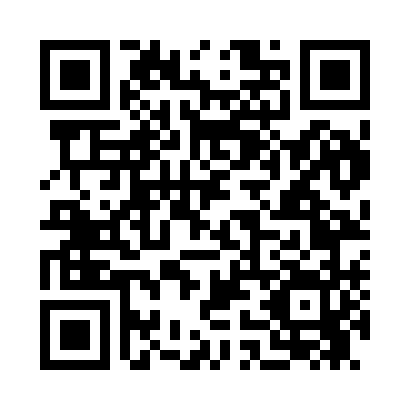 Prayer times for Alfarata, Pennsylvania, USAWed 1 May 2024 - Fri 31 May 2024High Latitude Method: Angle Based RulePrayer Calculation Method: Islamic Society of North AmericaAsar Calculation Method: ShafiPrayer times provided by https://www.salahtimes.comDateDayFajrSunriseDhuhrAsrMaghribIsha1Wed4:466:111:105:018:099:342Thu4:446:091:095:018:109:363Fri4:426:081:095:018:119:374Sat4:416:071:095:028:129:385Sun4:396:061:095:028:139:406Mon4:386:051:095:028:149:417Tue4:366:031:095:028:159:428Wed4:356:021:095:038:169:449Thu4:336:011:095:038:179:4510Fri4:326:001:095:038:189:4711Sat4:305:591:095:048:199:4812Sun4:295:581:095:048:209:4913Mon4:285:571:095:048:219:5114Tue4:265:561:095:048:229:5215Wed4:255:551:095:058:239:5316Thu4:245:541:095:058:249:5517Fri4:225:531:095:058:259:5618Sat4:215:531:095:058:269:5719Sun4:205:521:095:068:279:5920Mon4:195:511:095:068:2810:0021Tue4:185:501:095:068:2910:0122Wed4:165:491:095:078:2910:0323Thu4:155:491:095:078:3010:0424Fri4:145:481:095:078:3110:0525Sat4:135:471:105:078:3210:0626Sun4:125:471:105:088:3310:0727Mon4:115:461:105:088:3410:0928Tue4:115:461:105:088:3410:1029Wed4:105:451:105:088:3510:1130Thu4:095:451:105:098:3610:1231Fri4:085:441:105:098:3710:13